Online services – Municipality of Terni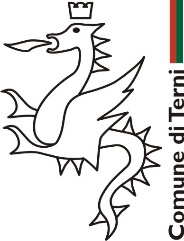 It is possible to request online some certificates for registry and civil status.Change of residenceDeclaration of cohabitationDeclaration of the renewal of the residence permitApplying for certificate of permanent right of residenceApplying for extracts or officially copy of civil statusApplying for personal data changesTelephone assistance - from Monday to Friday from 9 AM to 12.30 PM – Tuesday and Thursday from 3.30 PM to 5.30 PM- URP (Public Relations Office) - 0744.432201- Registry office - 0744.549250 / 0744.549265- Civil registry - 0744.549273 / 0744.549258 / 0744.549275